แบบ สขร.1สรุปผลการดำเนินการจัดซื้อจัดจ้างในรอบเดือน ตุลาคม พ.ศ. 2566สถานีตำรวจภูธรอุบลรัตน์  จังหวัดขอนแก่นวันที่  31  เดือน ตุลาคม พ.ศ. 2566												                 ตรวจแล้วถูกต้อง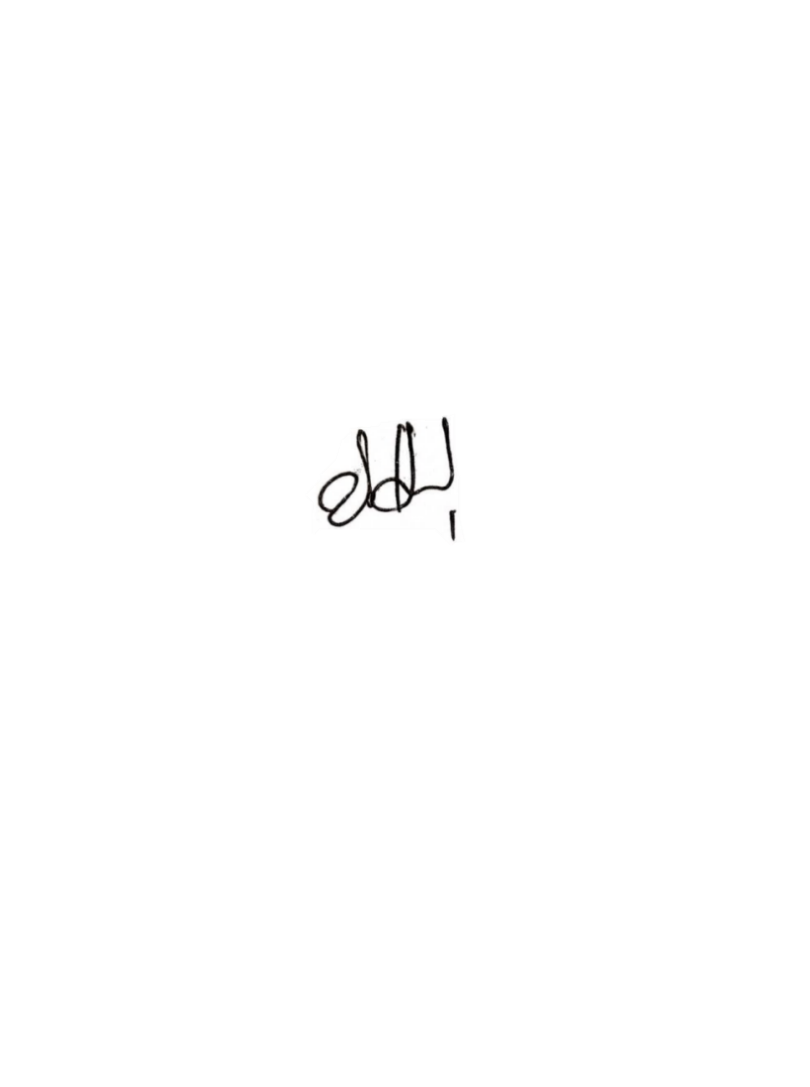 	                                                                                                                         พ.ต.อ.                                                                                                                                            (  ปวิช  แสงอรุณ  )                                                                                                                                              ผกก.สภ.อุบลรัตน์ลำดับงานที่จัดซื้อหรือจัดจ้างวงเงินจัดซื้อหรือจัดจ้าง (บาท)ราคากลาง (บาท)วิธีซื้อหรือจ้างรายชื่อผู้เสนอราคา และราคาที่เสนอผู้ได้รับคัดเลือก และราคาที่ตกลงซื้อจ้างเหตุผลที่คัดเลือก โดยสรุปเลขที่และวันที่ของสัญญาหรือข้อตกลงในการซื้อหรือจ้าง1จัดซื้อน้ำมันเชื้อเพลิงสำหรับรถยนต์ จักรยานยนต์เดือน ตุลาคม 256634,30034,300วิธีเฉพาะเจาะจงสหกรณ์การเกษตรอุบลรัตน์ จำกัดสหกรณ์การเกษตรอุบลรัตน์ จำกัดราคาไม่เกินกำหนดในกฎกระทรวง/พิจารณาเกณฑ์ราคาตามบันทึก ภ.จว.ขอนแก่น แจ้ง ตร.อนุมัติงบประมาณ 2566 (8 เดือน )ลง 26 ต.ค26662จัดซื้อน้ำมันเชื้อเพลิงสำหรับรถตู้โดยสาร/รถยนต์บรรทุกเอนกประสงค์เดือน ตุลาคม 25665,5005,500วิธีเฉพาะเจาะจงสหกรณ์การเกษตรอุบลรัตน์ จำกัดสหกรณ์การเกษตรอุบลรัตน์ จำกัดราคาไม่เกินกำหนดในกฎกระทรวง/พิจารณาเกณฑ์ราคาตามบันทึก ภ.จว.ขอนแก่น แจ้ง ตร.อนุมัติงบประมาณ 2566 ( 8 เดือน )ลง 14 พ.ย.2666